Western Australia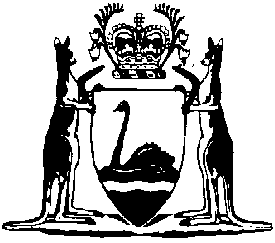 Electricity Distribution Access Order 2006Compare between:[31 Mar 2006, 00-a0-02] and [01 Jul 2007, 00-b0-07]Western AustraliaElectricity Transmission and Distribution Systems (Access) Act 1994Electricity Distribution Access Order 20061.	Citation		This order is the Electricity Distribution Access Order 2006.2.	Terms used in this order		In this order — 	“access” means access to spare capacity and new capacity;	“distribution employee” has the meaning given to that term in the Electricity Distribution Regulations 1997 regulation 3;	“distribution entry point” has the meaning given to that term in the Electricity Distribution Regulations 1997 regulation 3;	“distribution exit point” has the meaning given to that term in the Electricity Distribution Regulations 1997 regulation 3.3.	Electricity Networks Corporation — access to electricity distribution capacity	(1)	Under the Act Schedule 6 clause 2(1), on and after 1 April 2006 the Electricity Networks Corporation must make available access to an existing or prospective user if — 	(a)	the user — 	(i)	is seeking access for the transportation of electricity from a distribution entry point; and	(ii)	is not seeking access for the transportation of electricity to a distribution exit point;		or	(b)	the user — 	(i)	is seeking access for the transportation of electricity to a distribution exit point (whether or not the user is also seeking access for the transportation of electricity from a distribution entry point); and	(ii)	meets the requirement in subclause (2).	(2)	For the purposes of subclause (1)(b), the user must be able to demonstrate, to the reasonable satisfaction of the corporation, that, in the period of 12 months beginning on the day on and from which the user wants access to be made available, the amount of electricity transported to the distribution exit point will be at least 50 megawatt hours.4.	Regional Power Corporation — access to electricity distribution capacity	(1)	Under the Act Schedule 6 clause 2(1), on and after 1 April 2006 the Regional Power Corporation must make available access to an existing or prospective user if — 	(a)	the user — 	(i)	is seeking access for the transportation of electricity from a distribution entry point; and	(ii)	is not seeking access for the transportation of electricity to a distribution exit point;		or	(b)	the user — 	(i)	is seeking access for the transportation of electricity to a distribution exit point (whether or not the user is also seeking access for the transportation of electricity from a distribution entry point); and	(ii)	meets the requirement in subclause (2).	(2)	For the purposes of subclause (1)(b), the user must be able to demonstrate, to the reasonable satisfaction of a distribution employee, that, in the period of 12 months beginning on the day on and from which the user wants access to be made available, the amount of electricity transported to the distribution exit point will be at least 50 megawatt hours.Notes1	This is a compilation of the Electricity Distribution Access Order 2006.  The following table contains information about that order. Compilation tableCitationGazettalCommencementElectricity Distribution Access Order 200631 Mar 2006 p. 1160-131 Mar 2006